IditaquizLight-Right Quiz CardMatch the question to the correct answer.  Use the circuit and touch the wires to the statement and the answer.  If you are correct, you will light up the bulb!______________________________________________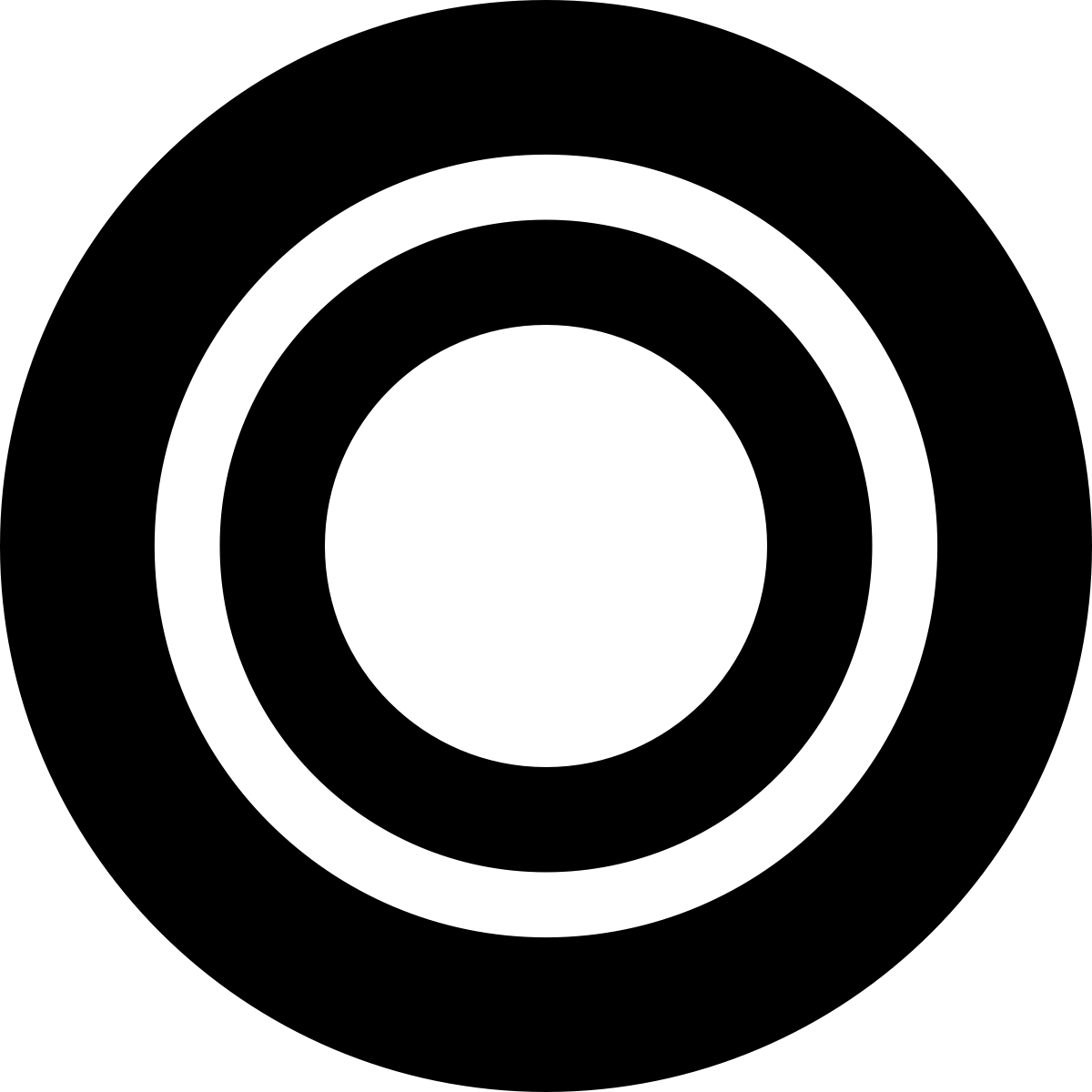 Multiple ChoiceA 				B 			CQuestion:________________________________________________________________________________________________________________________________	A._________________________________________	B._________________________________________       C._________________________________________